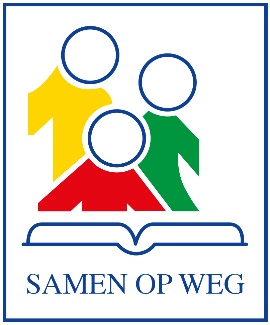 AanwezigheidJolanda: maandag, dinsdag middag en donderdag	Inge: dinsdagochtendMarja: maandag en donderdag				Onderwijsassistenten: gehele weekTineke: maandag- en dinsdagochtend			Nicole: donderdag- en vrijdagochtendMaandagDinsdagWoensdagDonderdagVrijdagGroep 0-1-28.25 – 14.308.25 – 14.30Vrij8.25 – 14.308.25 – 14.30Groep 3 -48.25 – 14.308.25 – 14.308.25 - 12.308.25 – 14.308.25 – 12.30Middag vrijGroep 5 - 88.25 – 14.308.25 – 14.308.25 – 12.308.25 – 14.308.25 – 14.30LeerkrachtenMaandagDinsdagWoensdagDonderdagVrijdag Groep 0/1aJuf Mariëtte / juf S’eaJuf Mariëtte /Juf S’ea-Juf MariëtteJuf MariëtteGroep 2Juf JanetteJuf Janette-Juf MarijkeJuf MarijkeGroep 3Juf Leandra /Juf MirtheJuf Leandra /Juf MirtheJuf LeandraJuf LeandraJuf LeandraGroep 4/5aJuf GemmaJuf GemmaJuf GemmaJuf GemmaJuf GemmaGroep 5b/6Juf MarliesJuf MarliesJuf MarliesJuf MarliesJuf MarliesGroep 7Juf AnneliesJuf AnneliesJuf YvonneJuf Yvonne Juf YvonneGroep 8Meester EdwinMeester EdwinJuf JanetteMeester EdwinMeester EdwinJaarplanning 2021 – 2022AugustusSeptemberOktober22 eerste schooldag25 informatiemarkt26 startdienst30 oudervertelgesprekken8 schoolfotograaf12 studiedag22 schoolreis gr 3-730 maandviering gr 2 5 dag van de leerkracht3-14 kinderboeken/project-week24 – 28 herfstvakantieNovemberDecemberJanuari2 dankdag (in de kerk)15/17 10-min.gesprekken24 studiedag25 maanviering gr 85 Sinterklaas viering21 kerstviering kleuters avond22 kerstviering gr 3-8 (Bruisend Hart)26 – 31 kerstvakantie2-6  kerstvakantie27 maandviering gr 0/1FebruariMaartApril5 kerk-school-gezinsdienst6 studiedag7/9 VO gesprekken gr 810 Rapport 114 open ochtend14/16 10-min.gesprekken24 maandviering gr 327-28 voorjaarsvakantie1-3 voorjaarsvakantie8 biddag (in de klas)20-24 week v/d lentekriebels24 maandviering gr 4/5a29 studiedag5 schoolvoetbal meisjes6 paasviering (in de klas)7 Goede Vrijdag (vrij)10 Tweede Paasdag (vrij)11 ledenvergadering12 schoolvoetbal jongens14 maandviering gr 718-20 eindtoets gr 821 sportdag/koningsspelen24 – 28 meivakantieMei JuniJuli 1-5 meivakantie18 Hemelvaartsdag (vrij)19 vrij23 schoolreis gr 1 en 226 maandviering gr 5b/629 tweede Pinksterdag30 studiedag7 – 9 schoolkamp gr 827/29 10-min gesprekken gr 1 t/m 5 en 729 prognosegesprekken gr 64 rapport 25 afscheidsdag gr 87 vanaf 12.30 uur vrij10 juli – 21 augustus zomervakantie